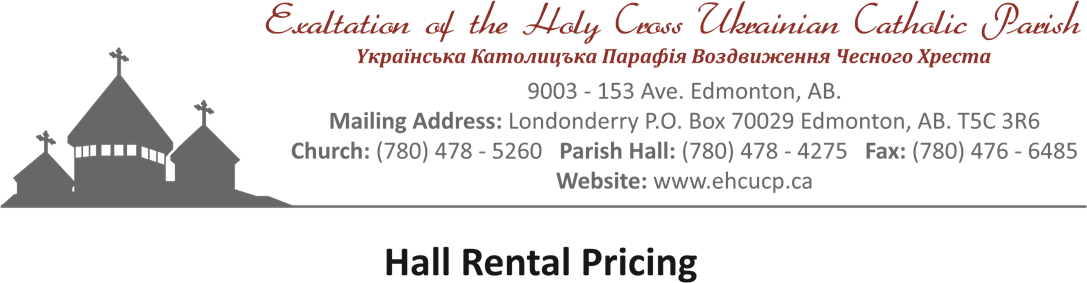 Holy Cross Ukrainian Catholic Parish FuneralMembers Only After Prayer Service FellowshipFuneral DinnerMemorial DinnerContact: Lasha: 780-540-0803									Effective July 6, 2018MEMBERS – FUNERAL – No Charge Hall RentalMEMORIAL DINNER HALL RENTAL (Half Hall) $225.00 and Full $450.00AFTER PRAYER SERVICE – FELLOWSHIP MENUDoughnuts, sweet loaf breads etc.  Coffee, Tea, and Juice….Charged for cost of groceriesFUNERAL/MEMORIAL MENUSANDWICHES: - $9.00 per person – child 8 & under n/c 		Sandwiches include:Cold Cuts EggSalmonCheese TrayPickles – Bread & Butter/Dill picklesDessert – Pastries and Jello w c/w cool whip and Fruit PlatterCoffee  - Tea – JuiceHOT MEAL: $14.00 per person – child 8 & under n/c MENU “A”					MENU “B”Roast Beef/Gravy/Horseradish			Hot Roast Beef on a BunOR						 Mushrooms and OnionsBaked Chicken c/w gravy			Potato Salad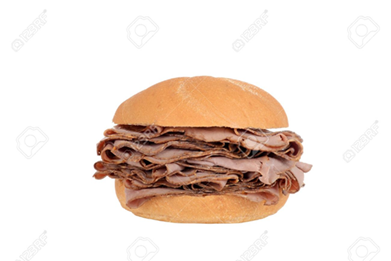 Mashed Potatoes				ANDVegetablesMENU “A” AND “B”  ONE Salad –	choice of Caesar or Coleslaw or Tossed extra salad $1.50 per personPickles – Bread and Butter and DillBuns/ButterDessert: 	Choice of Chocolate or Lemon Pudding Squares and Jello c/w whipped creamORVarious Pastries and Fruit Platter and Jello w/c whipped creamCoffee-Tea-JuiceEXTRAS: 1. Lazy Cabbage Rolls – $1.50 per person2. Extra salad and/or cornmeal - $1.50 person for each choice3. Cheddar perogy and/or Sweet Cabbage Rolls - $2.25 each per person for each choice4. Extra meat meatballs - $2.25 per person5. Extra chicken, beef, ham and pork - $3.00 per personMEMBER – FUNERALHALL RENTAL – NO CHARGECOLD PLATE:  $11.00 Per person – Child 8 and under no charge Menu	Potato SaladOne Salad Caesar or Tossed OR Vegetable Platter and Dip – extra salad $1.50 per personCold Cuts and Sausage Pickle Tray: Bread & Butter and DillCheese Tray – assortedBuns/Butter Dessert: 	ONE choice of Chocolate or Lemon Pudding Squares and Jello c/w cool whipORVarious Pastries and Fruit Patter and Jello c/w cool whipCoffee – Tea – Juice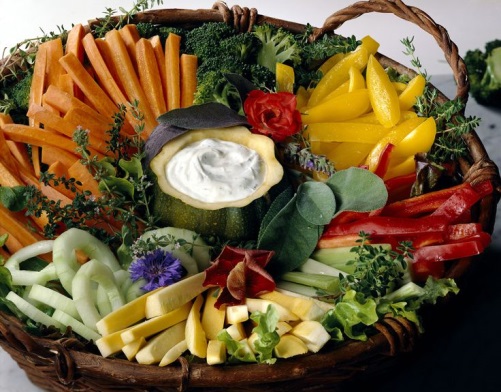 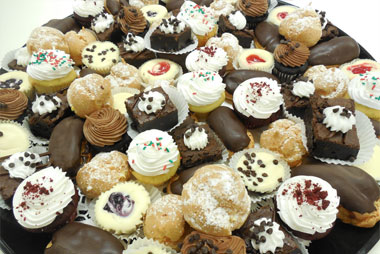 All prices are subject to change without notice